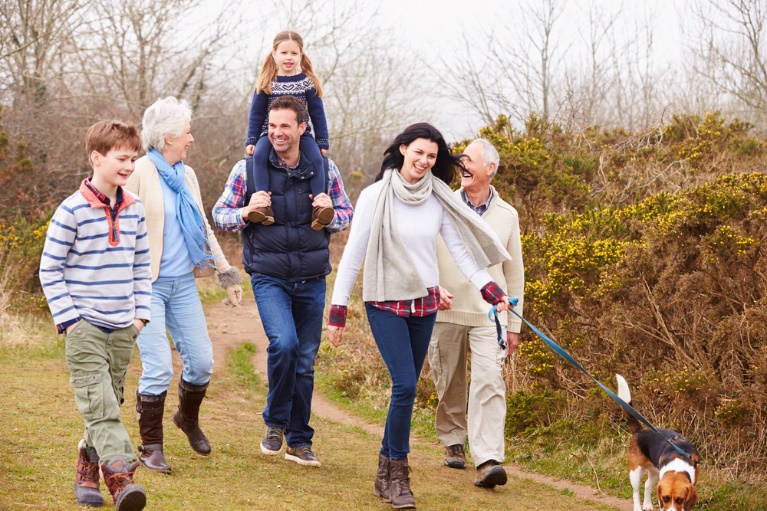 Adopt a family: Lent-Easter-Spring-SummerWhat if we use Easter as a way of building relationships that last beyond Easter events & services?  What if our focus is on Easter as a way to connect with new families and friends for the summer ahead?  Instead of seeing families at one special season, our church members connect with them throughout the year ahead?  Try this simple approach:During Lent, encourage everyone to adopt a family outside of church and go for a walk or to do something easy as a family together before Easter.Organise a walk or get together for after Easter – Set a date!  It’s no good saying “Let’s do this again.”  Actually book the date and show your commitment to the relationshipInvite them to go with you to one of your Easter events – whatever they and you would enjoyGo for that walk or share a meal/picnic together in May